KAKO BRINEM O SVOJEM ZDRAVLJUOPIS AKTIVNOSTI: DANAS ĆEŠ UČINITI NEKOLIKO TJELOVJEŽBI KAKO BI PROBUDIO SVOJE MIŠIĆE I SVOJE TIJELO I OSJEĆAO SE DOBRO CIJELI DAN.NAPRAVI 10 ČUČNJEVA.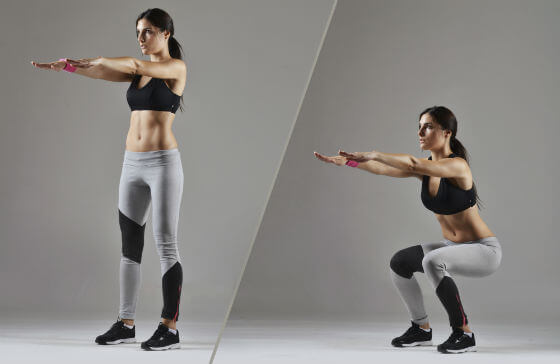 SKOČI 10 PUTA U ZRAK. 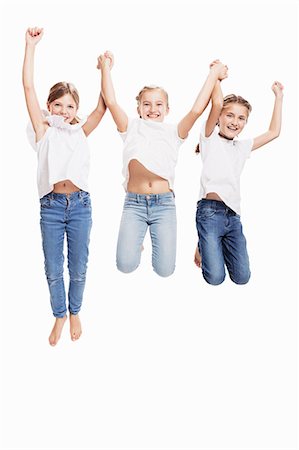 TRČI NA MJESTU 10 SEKUNDI.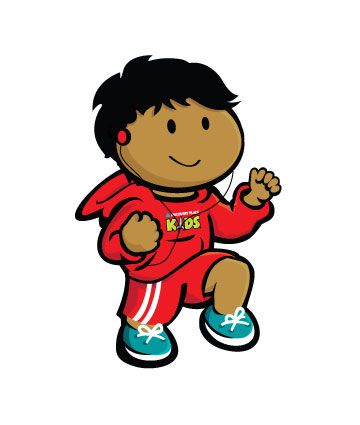 PLJESNI RUKAMA 10 PUTA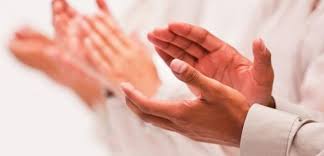 NAPRAVI 10 TRBUŠNJAKA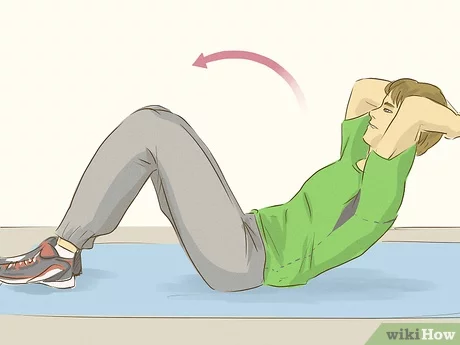 BRAVO! USPIO SI! SAD ODMORI! ZASLUŽIO SI.